			Meeting finale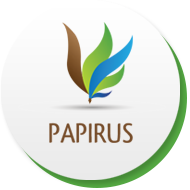 Come appaltare l’innovazione: PAPIRUS e altre esperienzeSCHEDA DI ISCRIZIONEData:__ _________________________Inviare a papirus@atc.torino.itNome____________________________________________Cognome_ _________________________Ente di appartenenza__________________________ Settore______________________________Funzione___________________________Iscritto all’Ordine degli Architetti?  S     N   Telefono______________________________________e-mail_______________________________________Partecipo al buffet? S    N 